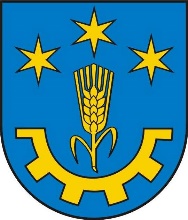 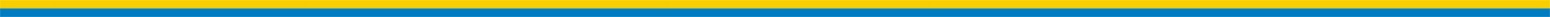 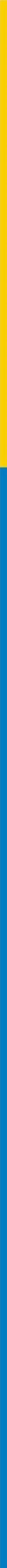 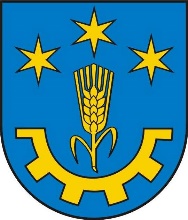 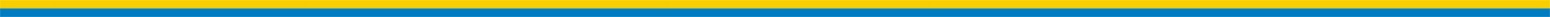 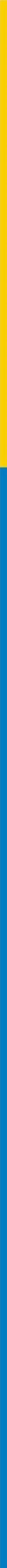 Znak: PL-I.6733.3.2023                                                             Gorzyce, dnia 21 marca 2023 r.OBWIESZCZENIEw sprawie  wydania decyzji o  ustaleniu  lokalizacjiinwestycji   celu   publicznego      Stosownie do art. 49 ustawy z dnia 14 czerwca 1960 roku Kodeks postępowania administracyjnego (tekst jedn. Dz. U. z 2022 r. poz. 2000 z późn. zm.) w związku z art. 53 ust. 1 ustawy z dnia 27 marca 2003 roku o planowaniu i zagospodarowaniu przestrzennym (tekst jedn. Dz. U. z 2022 r. poz. 503 z późn. zm.),Wójt Gminy Gorzyce zawiadamia,                                         -  że na wniosek z dnia 22 lutego 2023 r. Gminy Gorzyce ul. Sandomierska 75, 39-432 Gorzyce;-  została wydana decyzja nr 4/2023 z dnia 21 marca 2023 r. o ustaleniu lokalizacji inwestycji celu publicznego polegającej na p.n.: „Budowa sieci wodociągowej i kanalizacji sanitarnej” na terenie inwestycji stanowiącym działki nr ewid. nr ewid. 1, 234/5, 234/9, 234/10, 239/1, 241, 330, 397/2, 397/3 w miejscowości Furmany w Gminie Gorzyce.            Z treścią ww. decyzji strony mogą zapoznać się w Urzędzie Gminy w Gorzycach,                            ul. Sandomierska 75, 39-432 Gorzyce, Biuro Obsługi Interesantów na parterze  w dniach pracy urzędu, w godzinach 800  - 1500 . (zgodnie z art. 49 KPA doręczenie uważa się za dokonane po upływie 14 dni od dnia publicznego ogłoszenia).Z poważaniem         Wójt Gminy Gorzyce          Leszek  Surdy